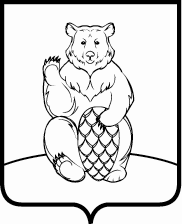 СОВЕТ ДЕПУТАТОВ ПОСЕЛЕНИЯ МИХАЙЛОВО-ЯРЦЕВСКОЕ  В ГОРОДЕ МОСКВЕР Е Ш Е Н И Е              16 февраля 2017г.                                                                                                     №1/2Отчёт  начальника  МО   МВД   России «Красносельское» города Москвы  подполковника полиции Зотова А.В. по итогам работы за 12  месяцев  2016 года	Заслушав и обсудив отчёт начальника МО МВД России «Красносельское» города   Москвы подполковника полиции Зотова А.В. по итогам работы за 12 месяцев 2016 года,Совет депутатов поселения Михайлово-ЯрцевскоеРЕШИЛ:	1. Принять к сведению отчёт начальника МО МВД России «Красносельское» города   Москвы подполковника полиции Зотова А.В. по итогам работы за 12 месяцев 2016 года.      Глава  поселения                                          Г.К. Загорский